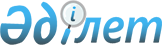 2018-2020 жылдарға арналған аудандық бюджет туралы
					
			Мерзімі біткен
			
			
		
					Қарағанды облысы Осакаров аудандық мәслихатының 2017 жылғы 26 желтоқсандағы 29 сессиясының № 382 шешімі. Қарағанды облысының Әділет департаментінде 2017 жылғы 29 желтоқсанда № 4524 болып тіркелді. Мерзімі өткендіктен қолданыс тоқтатылды
      Қазақстан Республикасының 2008 жылғы 4 желтоқсандағы Қазақстан Республикасының Бюджет Кодексіне, Қазақстан Республикасының 2001 жылғы 23 қаңтардағы "Қазақстан Республикасындағы жергілікті мемлекеттік басқару және өзін-өзі басқару туралы" Заңына сәйкес, аудандық мәслихат ШЕШІМ ЕТТІ:
      1. 2018-2020 жылдарға арналған аудандық бюджет 1, 2, 3, 4, 5, 6, 7 қосымшаларға сәйкес, оның ішінде 2018 жылға келесі көлемдерде бекітілсін:
      1) кірістер – 6 495 024 мың теңге, оның ішінде:
      салықтық түсімдер бойынша – 793 823 мың теңге;
      салықтық емес түсімдер бойынша – 15 065 мың теңге;
      негізгі капиталды сатудан түсетін түсімдер бойынша - 17 360 мың теңге;
      трансферттер түсімдері бойынша – 5 668 776 мың теңге;
      2) шығындар - 6 589 123 мың теңге;
      3) таза бюджеттік кредиттеу – 85 433 мың теңге, оның ішінде:
      бюджеттік кредиттер – 115 460 мың тенге;
      бюджеттік кредиттерді өтеу – 30 027 мың тенге;
      4) қаржы активтерiмен операциялар бойынша сальдо - 0мың теңге;
      қаржы активтерін сатып алу – 0 мың теңге;
      мемлекеттің қаржы активтерін сатудан түсетін түсімдер – 0 мың теңге;
      5) бюджет тапшылығы (профициті) - алу 179 532 мың теңге;
      6) бюджет тапшылығын қаржыландыру (профицитін пайдалану) – 179 532 мың теңге, оның ішінде:
      қарыздар түсімі - 115 460 мың теңге;
      қарыздарды өтеу - 30 027 мың теңге;
      бюджет қаражатының пайдаланылатын қалдықтары - 94 099 мың теңге.
      Ескерту. 1-тармақ жаңа редакцияда - Қарағанды облысы Осакаров аудандық мәслихатының 27.11.2018 № 530 (01.01.2018 бастап қолданысқа енеді) шешімімен.


      2. 2018 жылға арналған аудандық бюджет түсімдерінің және шығындарының құрамына жоғары тұрған бюджеттен берілетін нысаналы трансферттер мен бюджеттік кредиттер 4 қосымшаға сәйкес ескерілсін.
      3. 2018 жылға арналған аудан бюджетіне кірістерді бөлу нормативтері келесі мөлшерлерде белгіленсін:
      1) жеке табыс салығы бойынша – 50 пайыз;
      2) әлеуметтік салық бойынша – 70 пайыз.
      4. 2018 жылға арналған аудандық бюджетке облыстық бюджеттен берілетін субвенциялардың мөлшері 3 975 356 мың теңге сомасында қарастырылсын.
      5. 2018 жылға арналған ауылдар, кенттер, ауылдық округтер бюджеттеріне аудандық бюджеттен берілетін субвенциялардың мөлшері 329 654 мың теңге сомасында қарастырылсын, оның ішінде:
       Осакаровка кентіне -234 256 мың теңге;
       Молодежный кентіне – 70 569 мың теңге;
       Пионер ауылдық округіне-15 226 мың теңге;
       Есіл ауылдық округіне- 9 603 мың теңге.
      6. Осакаров ауданы әкімдігінің 2018 жылға арналған резерві 15 859 мың теңге сомасында бекітілсін.
      7. 2018 жылы аудандық бюджеттен қаржыландырылатын азаматтық қызметші болып табылатын және ауылдық жерде жұмыс істейтін денсаулық сақтау, әлеуметтік қамсыздандыру, білім беру, мәдениет, спорт және ветеринария саласындағы мамандарға қызметтің осы түрлерімен қалалық жағдайда айналысатын азаматтық қызметшілердің айлықақыларымен және ставкаларымен салыстырғанда лауазымдық айлықақылары мен тарифтік мөлшерлемелерін жиырма бес пайызға ұлғайту белгіленсін.
      8. 2018 жылға арналған жергілікті өзін-өзі басқару органдарына берілетін трансферттердің ауылдар, кенттер, ауылдық округтер бойынша бөлудің көлемдері 5 қосымшаға сәйкес бекітілсін.
      9. 2018 жылға арналған аудандық бюджеттің ауылдар,кенттер, ауылдық округтер бойынша шығындары 6 қосымшаға сәйкес бекітілсін.
      10. 2018 жылға арналған аудандық бюджетті атқару барысында секвестрлеуге жатпайтын бюджеттік бағдарламалар тізбесі 7 қосымшаға сәйкес бекітілсін.
      11. Осы шешім 2018 жылдың 1 қаңтарынан бастап қолданысқа енгізіледі.
      "КЕЛІСІЛДІ"
      "26" желтоқсан 2017 жыл 2018 жылға арналған аудандық бюджет
      Ескерту. 1-қосымша жаңа редакцияда - Қарағанды облысы Осакаров аудандық мәслихатының 27.11.2018 № 530 (01.01.2018 бастап қолданысқа енеді) шешімімен. 2019 жылға арналған аудандық бюджет 2020 жылға арналған аудандық бюджет 2018 жылға арналған аудандық бюджетке нысаналы трансферттер және бюджеттік несие
      Ескерту. 4-қосымша жаңа редакцияда - Қарағанды облысы Осакаров аудандық мәслихатының 27.11.2018 № 530 (01.01.2018 бастап қолданысқа енеді) шешімімен. 2018 жылға арналған кент, ауыл, ауылдық округтері әкімдерінің аппараттары бойынша шығындар
      Ескерту. 5-қосымша жаңа редакцияда - Қарағанды облысы Осакаров аудандық мәслихатының 27.11.2018 № 530 (01.01.2018 бастап қолданысқа енеді) шешімімен. 2018 жылға арналған аудандық бюджеттің жергілікті өзін-өзі басқару органдарына трансферттер сомасын бөлудің көлемдері 2018 жылға арналған аудандық бюджетті атқару барысында секвестрлеуге жатпайтынбюджеттік бағдарламаларының тізімі
					© 2012. Қазақстан Республикасы Әділет министрлігінің «Қазақстан Республикасының Заңнама және құқықтық ақпарат институты» ШЖҚ РМК
				
       Сессия төрағасы

О. Травнева

       Аудандық мәслихаттың хатшысы

К. Саккулаков

      Осакаров ауданының экономика

      және қаржы бөлімінің басшысы

      Е.Темиров
Осакаров аудандық мәслихатының
29 сессиясының 2017 жылғы "26" желтоқсандағы № 382 шешіміне
1 – қосымша
Санаты
Сыныбы
Ішкі сыныбы
Атаулары
Сомасы, мың теңге
1
2
3
4
5
1.КІРІСТЕР
6 495 024
1
Салықтық түсімдер
793 823
01
Табыс салығы
190 893
2
Жеке табыс салығы
190 893
03
Әлеуметтік салық
176 461
1
Әлеуметтік салық
176 461
04
Меншікке салынатын салықтар
350 241
1
Мүлікке салынатын салықтар
276 620
3
Жер салығы
25 527
4
Көлік құралдарына салынатын салық
35 682
5
Бірыңғай жер салығы 
12 412
05
Тауарларға, жұмыстарға және қызметтерге салынатын ішкі салықтар
69 964
2
Акциздер 
4 246
3
Табиғи және басқа да ресурстарды пайдаланғаны үшін түсетін түсімдер
52 437
4
Кәсіпкерлік және кәсіби қызметті жүргізгені үшін алынатын алымдар
13 281
08
Заңдық маңызы бар әрекеттерді жасағаны және (немесе) оған уәкілеттігі бар мемлекеттік органдар немесе лауазымды адамдар құжаттар бергені үшін алынатын міндетті төлемдер
6 264
1
Мемлекеттік баж
6 264
2
Салықтық емес түсімдер
15065
01
Мемлекеттік меншіктен түсетін кірістер 
6 784
1
Мемлекеттік кәсіпорындардың таза кірісі бөлігінің түсімдері
28
5
Мемлекет меншігіндегі мүлікті жалға беруден түсетін кірістер
6 715
7
Мемлекеттік бюджеттен берілген кредиттер бойынша сыйақылар
41
03
Мемлекеттік бюджеттен қаржыландырылатын мемлекеттік мекемелер ұйымдастыратын мемлекеттік сатып алуды өткізуден түсетін ақша түсімдері 
1 498
1
Мемлекеттік бюджеттен қаржыландырылатын мемлекеттік мекемелер ұйымдастыратын мемлекеттік сатып алуды өткізуден түсетін ақша түсімдері 
1 498
04
Мемлекеттік бюджеттен қаржыландырылатын, сондай-ақ Қазақстан Республикасы Ұлттық Банкінің бюджетінен (шығыстар сметасынан) қамтылатын және қаржыландырылатын мемлекеттік мекемелер салатын айыппұлдар, өсімпұлдар, санкциялар, өндіріп алулар
646
1
Мұнай секторы ұйымдарынан түсетін түсімдерді қоспағанда, мемлекеттік бюджеттен қаржыландырылатын, сондай-ақ Қазақстан Республикасы Ұлттық Банкінің бюджетінен (шығыстар сметасынан) қамтылатын және қаржыландырылатын мемлекеттік мекемелер салатын айыппұлдар, өсімпұлдар, санкциялар, өндіріп алулар
646
06
Басқа да салықтық емес түсімдер
6137
1
Басқа да салықтық емес түсімдер
6137
3
Негізгі капиталды сатудан түсетін түсімдер
17360
01
Мемлекеттік мекемелерге бекітілген мемлекеттік мүлікті сату
1360
1
Мемлекеттік мекемелерге бекітілген мемлекеттік мүлікті сату
1360
03
Жерді және материалдық емес активтерді сату
16000
1
Жерді сату
16000
4
Трансферттердің түсімдері
5 668 776
02
Мемлекеттік басқарудың жоғары тұрған органдарынан түсетін трансферттер
5 668 776
2
Областық бюджеттен түсетін трансферттер
5 668 776
Функционалдық топ
Кіші функция
Бюджеттік бағдарламалардың әкімшісі
Бағдарлама
Атауы
Сома, мың теңге
II. Шығындар
6 589 123
01
Жалпы сипаттағы мемлекеттік қызметтер
755 238
1
Мемлекеттік басқарудың жалпы функцияларын орындайтын өкілді, атқарушы және басқа органдар 
454 909
112
Аудан (облыстық маңызы бар қала ) маслихатының аппараты
31 903
001
Аудан (облыстық маңызы бар қала) маслихатының қызметін қамтамасыз ету жөніндегі қызметтер
23 263
003
Мемлекеттік органның күрделі шығыстары
8640
122
Аудан (облыстық маңызы бар қала) әкімінің аппараты
193 788
001
Аудан (облыстық маңызы бар қала) әкімінің қызметін қамтамасыз ету жөніндегі қызметтер
149 490
003
Мемлекеттік органның күрделі шығыстары
44 298
123
Қаладағы аудан, аудандық маңызы бар қала, кент, ауыл, ауылдық округ әкімінің аппараты
229 218
001
Қаладағы аудан, аудандық маңызы бар қаланың, кент, ауыл, ауылдық округ әкімінің қызметін қамтамасыз ету жөніндегі қызметтер
229 218
2
Қаржылық қызмет
15 978
459
Ауданның (облыстық маңызы бар қаланың) экономика және қаржы бөлімі
15 978
003
Салық салу мақсатында мүлікті бағалауды жүргізу
1 287
010
Жекешелендіру, коммуналдық меншікті басқару, жекешелендіруден кейінгі қызмет және осыған байланысты дауларды реттеу
14 691
9
Жалпы сипаттағы өзге де мемлекеттік қызметтер 
284 351
458
Ауданның (облыстық маңызы бар қаланың) тұрғын үй-коммуналдық шаруашылығы, жолаушылар көлігі және автомобиль жолдары бөлімі
221 006
001
Жергілікті деңгейде тұрғын үй-коммуналдық шаруашылығы, жолаушылар көлігі және автомобиль жолдары саласындағы мемлекеттік саясатты іске асыру жөніндегі қызметтер
21 213
013
Мемлекеттік органның күрделі шығыстары
1 209
067
Ведомстволық бағыныстағы мемлекеттік мекемелер мен ұйымдардың күрделі шығыстары
16 584
113
Жергілікті бюджеттерден берілетін ағымдағы нысаналы трансферттер
182 000
459
Ауданның (облыстық маңызы бар қаланың) экономика және қаржы бөлімі 
51 294
001
Ауданның (облыстық маңызы бар қаланың) экономикалық саясаттын қалыптастыру мен дамыту, мемлекеттік жоспарлау, бюджеттік атқару және коммуналдық меншігін басқару саласындағы мемлекеттік саясатты іске асыру жөніндегі қызметтер
43 594
015
Мемлекеттік органның күрделі шығыстары
7 700
494
Ауданның (облыстық маңызы бар қаланың) кәсіпкерлік және өнеркәсіп бөлімі 
12 051
001
Жергілікті деңгейде кәсіпкерлікті және өнеркәсіпті дамыту саласындағы мемлекеттік саясатты іске асыру жөніндегі қызметтер
12 051
02
Қорғаныс
15 339
1
Әскери мұқтаждар
5631
122
Аудан (облыстық маңызы бар қала ) әкімінің аппараты
5631
005
Жалпыға бірдей әскери міндетті атқару шеңберіндегі іс-шаралар
5631
2
Төтенше жағдайлар жөніндегі жұмыстарды ұйымдастыру
9708
122
Аудан (облыстық маңызы бар қала) әкімінің аппараты
9708
006
Аудан (облыстық маңызы бар қала) ауқымындағы төтенше жағдайлардың алдын алу және оларды жою
7442
007
Аудандық (қалалық) ауқымдағы дала өрттерінің, сондай-ақ мемлекеттік өртке қарсы қызмет органдары құрылмаған елді мекендерде өрттердің алдын алу және оларды сөндіру жөніндегі іс-шаралар
2266
03
Қоғамдық тәртіп, қауіпсіздік, құқықтық, сот, қылмыстық-атқару қызметі
1500
9
Қоғамдық тәртіп және қауіпсіздік саласындағы басқа да қызметтер
1500
458
Ауданның (облыстық маңызы бар қаланың) тұрғын үй-коммуналдық шаруашылығы, жолаушылар көлігі және автомобиль жолдары бөлімі
1500
021
Елдi мекендерде жол қозғалысы қауiпсiздiгін қамтамасыз ету
1500
04
Білім беру
3 439 406
1
Мектепке дейінгі тәрбие және оқыту 
163 353
464
Ауданның (облыстық маңызы бар қаланың) білім бөлімі
163 353
009
Мектепке дейінгі тәрбие мен оқыту ұйымдарының қызметін қамтамасыз ету
141 472
040
Мектепке дейінгі білім беру ұйымдарында мемлекеттік білім беру тапсырысын іске асыруға
21 881
2
Бастауыш, негізгі орта және жалпы орта білім беру
2 797 684
123
Қаладағы аудан, аудандық маңызы бар қала, кент, ауыл, ауылдық округ әкімінің аппараты
6562
005
Ауылдық жерлерде балаларды мектепке дейін тегін алып баруды және кері алып келуді ұйымдастыру
6562
464
Ауданның (облыстық маңызы бар қаланың) білім бөлімі
2 651 450
003
Жалпы білім беру
2 562 907
006
Балаларға қосымша білім беру
88 543
465
Ауданның (облыстық маңызы бар қаланың) дене шынықтыру және спорт бөлімі
139 672
017
Балалар мен жасөспірімдерге спорт бойынша қосымша білім беру
139 672
9
Білім беру саласындағы өзге де қызметтер
478 369
464
Ауданның (облыстық маңызы бар қаланың) білім бөлімі
478 369
001
Жергілікті деңгейде білім беру саласындағы мемлекеттік саясатты іске асыру жөніндегі қызметтер
9 239
005
Ауданның (облыстық маңызы бар қаланың) мемлекеттік білім беру мекемелер үшін оқулықтар мен оқу-әдiстемелiк кешендерді сатып алу және жеткізу
75240
015
Жетім баланы (жетім балаларды) және ата-аналарының қамқорынсыз қалған баланы (балаларды) күтіп-ұстауға қамқоршыларға (қорғаншыларға) ай сайынғы ақшалай қаражат төлемі
27 958
029
Балалар мен жасөспірімдердің психикалық денсаулығын зерттеу және халыққа психологиялық-медициналық-педагогикалық консультациялық көмек көрсету
15 106
067
Ведомстволық бағыныстағы мемлекеттік мекемелер мен ұйымдардың күрделі шығыстары
174 691
068
Халықтың компьютерлік сауаттылығын арттыруды қамтамасыз ету
3 262
113
Жергілікті бюджеттерден берілетін ағымдағы нысаналы трансферттер
172 873
06
Әлеуметтік көмек және әлеуметтік қамсыздандыру
309 462
1
Әлеуметтік қамсыздандыру
37 586
451
Ауданның (облыстық маңызы бар қаланың) жұмыспен қамту және әлеуметтік бағдарламалар бөлімі
28 818
005
Мемлекеттік атаулы әлеуметтік көмек
28 818
464
Ауданның (облыстық маңызы бар қаланың) білім бөлімі
8 768
030
Патронат тәрбиешілерге берілген баланы (балаларды) асырап бағу
8 768
2
Әлеуметтік көмек 
193 771
451
Ауданның (облыстық маңызы бар қаланың) жұмыспен қамту және әлеуметтік бағдарламалар бөлімі
193 771
002
Жұмыспен қамту бағдарламасы 
55 396
004
Ауылдық жерлерде тұратын денсаулық сақтау, білім беру, әлеуметтік қамтамасыз ету, мәдениет, спорт және ветеринар мамандарына отын сатып алуға Қазақстан Республикасының заңнамасына сәйкес әлеуметтік көмек көрсету
4 550
006
Тұрғын үйге көмек көрсету
11 278
007
Жергілікті өкілетті органдардың шешімі бойынша мұқтаж азаматтардың жекелеген топтарына әлеуметтік көмек
16 992
010
Үйден тәрбиеленіп оқытылатын мүгедек балаларды материалдық қамтамасыз ету
262
014
Мұқтаж азаматтарға үйде әлеуметтік көмек көрсету
59 988
017
Оңалтудың жеке бағдарламасына сәйкес мұқтаж мүгедектерді міндетті гигиеналық құралдармен қамтамасыз ету, қозғалуға қиындығы бар бірінші топтағы мүгедектерге жеке көмекшінің және есту бойынша мүгедектерге қолмен көрсететін тіл маманының қызметтерін ұсыну
16 338
023
Жұмыспен қамту орталықтарының қызметін қамтамасыз ету
28 967
9
Әлеуметтік көмек және әлеуметтік қамтамасыз ету салаларындағы өзге де қызметтер 
78 105
451
Ауданның (облыстық маңызы бар қаланың) жұмыспен қамту және әлеуметтік бағдарламалар бөлімі
78 105
001
Жергілікті деңгейде халық үшін әлеуметтік бағдарламаларды жұмыспен қамтуды қамтамасыз етуді іске асыру саласындағы мемлекеттік саясатты іске асыру жөніндегі қызметтер
61 141
011
Жәрдемақыларды және басқа да әлеуметтік төлемдерді есептеу, төлеу мен жеткізу бойынша қызметтерге ақы төлеу
721
050
Қазақстан Республикасында мүгедектердің құқықтарын қамтамасыз ету және өмір сүру сапасын жақсарту жөніндегі 2012 - 2018 жылдарға арналған іс-шаралар жоспарын іске асыру
7 644
054
Үкіметтік емес ұйымдарда мемлекеттік әлеуметтік тапсырысты орналастыру
447
067
Ведомстволық бағыныстағы мемлекеттік мекемелер мен ұйымдардың күрделі шығыстары
8 152
07
Тұрғын үй-коммуналдық шаруашылық
849 894
1
Тұрғын үй шаруашылығы
513 870
455
Ауданның (облыстық маңызы бар қаланың) мәдениет және тілдерді дамыту бөлімі
38 484
024
Нәтижелі жұмыспен қамтуды және жаппай кәсіпкерлікті дамыту бағдарламасы шеңберінде қалалардың және ауылдық елді мекендердің объектілерін жөндеу
38 484
458
Ауданның (облыстық маңызы бар қаланың) тұрғын үй-коммуналдық шаруашылығы, жолаушылар көлігі және автомобиль жолдары бөлімі
11 125
004
Азаматтардың жекелеген санаттарын тұрғын үймен қамтамасыз ету
11 125
467
Ауданның (облыстық маңызы бар қаланың) құрылыс бөлімі
459 816
003
Коммуналдық тұрғын үй қорының тұрғын үйін жобалау және (немесе) салу, реконструкциялау
350 577
004
Инженерлік - коммуникациялық инфрақұрылымды жобалау, дамыту және (немесе) жайластыру
109 239
479
Ауданның (облыстық маңызы бар қаланың) тұрғын үй инспекциясы бөлімі
4 445
001
Жергілікті деңгейде тұрғын үй қоры саласындағы мемлекеттік саясатты іске асыру жөніндегі қызметтер
4 445
2
Коммуналдық шаруашылық
334 522
123
Қаладағы аудан, аудандық маңызы бар қала, кент, ауыл, ауылдық округ әкімінің аппараты
784
014
Елді мекендерді сумен жабдықтауды ұйымдастыру
784
458
Ауданның (облыстық маңызы бар қаланың) тұрғын үй-коммуналдық шаруашылығы, жолаушылар көлігі және автомобиль жолдары бөлімі
77 768
012
Сумен жабдықтау және су бұру жүйесінің жұмыс істеуі
36 768
026
Ауданның (облыстық маңызы бар қаланың) коммуналдық меншігіндегі жылу жүйелерін қолдануды ұйымдастыру
41 000
467
Ауданның (облыстық маңызы бар қаланың) құрылыс бөлімі
255 970
058
Елді мекендердегі сумен жабдықтау және су бұру жүйелерін дамыту
255 970
3
Елді-мекендерді көркейту
1 502
123
Қаладағы аудан, аудандық маңызы бар қала, кент, ауыл, ауылдық округ әкімінің аппараты
240
008
Елді мекендердегі көшелерді жарықтандыру
240
458
Ауданның (облыстық маңызы бар қаланың) тұрғын үй-коммуналдық шаруашылығы, жолаушылар көлігі және автомобиль жолдары бөлімі
1262
016
Елді мекендердің санитариясын қамтамасыз ету
1262
08
Мәдениет, спорт, туризм және ақпараттық кеңістік
316 842
1
Мәдениет саласындағы қызмет
177 111
455
Ауданның (облыстық маңызы бар қаланың) мәдениет және тілдерді дамыту бөлімі
177 111
003
Мәдени-демалыс жұмысын қолдау
177 111
2
Спорт 
20 250
465
Ауданның (облыстық маңызы бар қаланың) дене шынықтыру және спорт бөлімі
20 250
001
Жергілікті деңгейде дене шынықтыру және спорт саласындағы мемлекеттік саясатты іске асыру жөніндегі қызметтер
8 080
004
Мемлекеттік органның күрделі шығыстары
693
006
Аудандық (облыстық маңызы бар қалалық) деңгейде спорттық жарыстар өткізу
5085
007
Әртүрлі спорт түрлері бойынша аудан (облыстық маңызы бар қала) құрама командаларының мүшелерін дайындау және олардың облыстық спорт жарыстарына қатысуы
6392
3
Ақпараттық кеңістік 
83 920
455
Ауданның (облыстық маңызы бар қаланың) мәдениет және тілдерді дамыту бөлімі
64 456
006
Аудандық (қалалық) кітапханалардың жұмыс істеуі
63 361
007
Мемлекеттiк тiлдi және Қазақстан халқының басқа да тiлдерін дамыту
1095
456
Ауданның (облыстық маңызы бар қаланың) ішкі саясат бөлімі
19 464
002
Мемлекеттік ақпараттық саясат жүргізу жөніндегі қызметтер
19 464
9
Мәдениет, спорт, туризм және ақпараттық кеңістікті ұйымдастыру жөніндегі өзге де қызметтер
35 561
455
Ауданның (облыстық маңызы бар қаланың) мәдениет және тілдерді дамыту бөлімі 
7 588
001
Жергілікті деңгейде тілдерді және мәдениетті дамыту саласындағы мемлекеттік саясатты іске асыру жөніндегі қызметтер
5 987
032
Ведомстволық бағыныстағы мемлекеттік мекемелер мен ұйымдардың күрделі шығыстары
1 601
456
Ауданның (облыстық маңызы бар қаланың) ішкі саясат бөлімі
27 973
001
Жергілікті деңгейде ақпарат, мемлекеттілікті нығайту және азаматтардың әлеуметтік сенімділігін қалыптастыру саласында мемлекеттік саясатты іске асыру жөніндегі қызметтер
12 928
003
Жастар саясаты саласында іс-шараларды іске асыру
15 045
10
Ауыл, су, орман, балық шаруашылығы, ерекше қорғалатын табиғи аумақтар, қоршаған ортаны және жануарлар дүниесін қорғау, жер қатынастары
155 174
1
Ауыл шаруашылығы 
98 370
462
Ауданның (облыстық маңызы бар қаланың) ауыл шаруашылығы бөлімі
17767
001
Жергілікті деңгейде ауыл шаруашылығы саласындағы мемлекеттік саясатты іске асыру жөніндегі қызметтер
17767
473
Ауданның (облыстық маңызы бар қаланың) ветеринария бөлімі
80 603
001
Жергілікті деңгейде ветеринария саласындағы мемлекеттік саясатты іске асыру жөніндегі қызметтер
16 834
007
Қаңғыбас иттер мен мысықтарды аулауды және жоюды ұйымдастыру
1560
009
Жануарлардың энзоотиялық аурулары бойынша ветеринариялық іс-шараларды жүргізу
1565
010
Ауыл шаруашылығы жануарларын сәйкестендіру жөніндегі іс-шараларды өткізу
2456
011
Эпизоотияға қарсы іс-шаралар жүргізу
48688
047
Жануарлардың саулығы мен адамның денсаулығына қауіп төндіретін, алып қоймай залалсыздандырылған (зарарсыздандырылған) және қайта өңделген жануарлардың, жануарлардан алынатын өнімдер мен шикізаттың құнын иелеріне өтеу
9500
6
Жер қатынастары
32 939
463
Ауданның (облыстық маңызы бар қаланың) жер қатынастары бөлімі
32 939
001
Аудан (облыстық маңызы бар қала) аумағында жер қатынастарын реттеу саласындағы мемлекеттік саясатты іске асыру жөніндегі қызметтер
32 689
007
Мемлекеттік органның күрделі шығыстары
250
9
Ауыл, су, орман, балық шаруашылығы, қоршаған ортаны қорғау және жер қатынастары саласындағы басқа да қызметтер
23865
459
Ауданның (облыстық маңызы бар қаланың) экономика және қаржы бөлімі
23865
099
Мамандарға әлеуметтік қолдау көрсету жөніндегі шараларды іске асыру
23865
11
Өнеркәсіп, сәулет, қала құрылысы және құрылыс қызметі
36 752
2
Сәулет, қала құрылысы және құрылыс қызметі
36 752
467
Ауданның (облыстық маңызы бар қаланың) құрылыс бөлімі
10 450
001
Жергілікті деңгейде құрылыс саласындағы мемлекеттік саясатты іске асыру жөніндегі қызметтер 
10 450
468
Ауданның (облыстық маңызы бар қаланың) сәулет және қала құрылысы бөлімі 
26 302
001
Жергілікті деңгейде сәулет және қала құрылысы саласындағы мемлекеттік саясатты іске асыру жөніндегі қызметтер
10 622
003
Аудан аумағында қала құрылысын дамыту схемаларын және елді мекендердің бас жоспарларын әзірлеу
15680
12
Көлік және коммуникация 
139 249
1
Автомобиль көлігі
136 875
458
Ауданның (облыстық маңызы бар қаланың) тұрғын үй-коммуналдық шаруашылығы, жолаушылар көлігі және автомобиль жолдары бөлімі
136 875
023
Автомобиль жолдарының жұмыс істеуін қамтамасыз ету
127 875
045
Аудандық маңызы бар автомобиль жолдарын және елді-мекендердің көшелерін күрделі және орташа жөндеу
9000
9
Көлік және коммуникациялар саласындағы өзге де қызметтер
2374
458
Ауданның (облыстық маңызы бар қаланың) тұрғын үй-коммуналдық шаруашылығы, жолаушылар көлігі және автомобиль жолдары бөлімі
2374
037
Әлеуметтік маңызы бар қалалық (ауылдық), қала маңындағы және ауданішілік қатынастар бойынша жолаушылар тасымалдарын субсидиялау
2374
13
Басқалар
15858
9
Басқалар
15858
459
Ауданның (облыстық маңызы бар қаланың) экономика және қаржы бөлімі 
15858
012
Ауданның (облыстық маңызы бар қаланың) жергілікті атқарушы органының резерві
15858
14
Борышқа қызмет көрсету
41
1
Борышқа қызмет көрсету
41
459
Ауданның (облыстық маңызы бар қаланың) экономика және қаржы бөлімі 
41
021
Жергілікті атқарушы органдардың облыстық бюджеттен қарыздар бойынша сыйақылар мен өзге де төлемдерді төлеу бойынша борышына қызмет көрсету
41
15
Трансферттер
554 368
1
Трансферттер
554 368
459
Ауданның (облыстық маңызы бар қаланың) экономика және қаржы бөлімі
554 368
006
Пайдаланылмаған (толық пайдаланылмаған) нысаналы трансферттерді қайтару
1250
024
Заңнаманы өзгертуге байланысты жоғары тұрған бюджеттің шығындарын өтеуге төменгі тұрған бюджеттен ағымдағы нысаналы трансферттер
176 664
038
Субвенциялар
329654
051
Жергілікті өзін-өзі басқару органдарына берілетін трансферттер
36916
054
Қазақстан Республикасының Ұлттық қорынан берілетін нысаналы трансферт есебінен республикалық бюджеттен бөлінген пайдаланылмаған (түгел пайдаланылмаған) нысаналы трансферттердің сомасын қайтару
9 884
16
Қарыздарды өтеу
30027
1
Қарыздарды өтеу
30027
459
Ауданның (облыстық маңызы бар қаланың) экономика және қаржы бөлімі
30027
005
Жергілікті атқарушы органның жоғары тұрған бюджет алдындағы борышын өтеу
30027
lll. Таза бюджеттік несиелеу
85433
Бюджеттік кредиттер
115460
Бюджеттік кредиттерді өтеу
30027
10
Ауыл, су, орман, балық шаруашылығы, ерекше қорғалатын табиғи аумақтар, қоршаған ортаны және жануарлар дүниесін қорғау, жер қатынастары
115460
9
Ауыл, су, орман, балық шаруашылығы, қоршаған ортаны қорғау және жер қатынастары саласындағы басқа да қызметтер
115460
459
Ауданның (облыстық маңызы бар қаланың) экономика және қаржы бөлімі
115460
018
Мамандарды әлеуметтік қолдау шараларын іске асыру үшін бюджеттік кредиттер
115460
Санаты
Санаты
Санаты
Санаты
Сома (мың теңге)
Сыныбы
Сыныбы
Сыныбы
Сома (мың теңге)
Ішкі сыныбы
Ішкі сыныбы
Сома (мың теңге)
Атауы
Сома (мың теңге)
1
2
3
4
5
5
Бюджеттік кредиттерді өтеу
30027
01
Бюджеттік кредиттерді өтеу
30027
1
Мемлекеттік бюджеттен берілген бюджеттік кредиттерді өтеу
30027
Функцияналдық топ
Функцияналдық топ
Функцияналдық топ
Функцияналдық топ
Функцияналдық топ
Сомма (мың теңге)
Кіші функция
Кіші функция
Кіші функция
Кіші функция
Сомма (мың теңге)
Бюджеттік бағдарламалардың әкәмшісі
Бюджеттік бағдарламалардың әкәмшісі
Бюджеттік бағдарламалардың әкәмшісі
Сомма (мың теңге)
Бағдарлама
Бағдарлама
Сомма (мың теңге)
Атауы
Сомма (мың теңге)
1
2
3
4
5
6
IV. Қаржы активтермен операциялар бойынша сальдо 
0
Қаржы активтерді сатып алу
0
Мемлекеттің қаржы активтерін сатудан түсетін түсімдер
0
Атауы
Сома (мың теңге)
1
2
V. Бюджет тапшылығы (профициті)
-179 532
VI. Бюджет тапшылығын қаржыландыру (профициттін пайдалану)
179 532Осакаров аудандық маслихатының
29 сессиясының 2017 жылғы 26
желтоқсандағы № 382 шешіміне
2– қосымша 
Санаты
Санаты
Санаты
Санаты
Сомасы, мың теңге
Сыныбы
Сыныбы
Сыныбы
Сомасы, мың теңге
Ішкі сыныбы
Ішкі сыныбы
Сомасы, мың теңге
Атаулары
Сомасы, мың теңге
1
2
3
4
5
1.КІРІСТЕР
4 859 897
1
Салықтық түсімдер
810648
01
Табыс салығы
183692
2
Жеке табыс салығы
183692
03
Әлеуметтік салық
182088
1
Әлеуметтік салық
182088
04
Меншікке салынатын салықтар
358050
1
Мүлікке салынатын салықтар
271883
3
Жер салығы
18174
4
Көлік құралдарына салынатын салық
54713
5
Бірыңғай жер салығы 
13280
05
Тауарларға, жұмыстарға және қызметтерге салынатын ішкі салықтар
80591
2
Акциздер 
4543
3
Табиғи және басқа да ресурстарды пайдаланғаны үшін түсетін түсімдер
52002
4
Кәсіпкерлік және кәсіби қызметті жүргізгені үшін алынатын алымдар
24046
08
Заңдық маңызы бар әрекеттерді жасағаны және ( немесе) оған уәкілеттігі бар мемлекеттік органдар немесе лауазымды адамдар құжаттар бергені үшін алынатын міндетті төлемдер
6227
1
Мемлекеттік баж
6227
2
Салықтық емес түсімдер
14650
01
Мемлекеттік меншіктен түсетін кірістер 
8116
1
Мемлекеттік кәсіпорындардың таза кірісі бөлігінің түсімдері
38
5
Мемлекет меншігіндегі мүлікті жалға беруден түсетін кірістер
8078
06
Басқа да салықтық емес түсімдер 
6534
1
Басқа да салықтық емес түсімдер
6534
3
Негізгі капиталды сатудан түсетін түсімдер
18000
01
Мемлекеттік мекемелерге бекітілген мемлекеттік мүлікті сату
1000
1
Мемлекеттік мекемелерге бекітілген мемлекеттік мүлікті сату
1000
03
Жерді және материалдық емес активтерді сату
17000
1
Жерді сату
17000
4
Трансферттердің түсімдері
4 016 599
02
Мемлекеттік басқарудың жоғары тұрған органдарынан түсетін трансферттер
4 016 599
2
Областық бюджеттен түсетін трансферттер
4 016 599
Функционалдық топ
Функционалдық топ
Функционалдық топ
Функционалдық топ
Функционалдық топ
Сома, мың теңге
Кіші функция
Кіші функция
Кіші функция
Кіші функция
Сома, мың теңге
Бюджеттік бағдарламалардың әкімшісі
Бюджеттік бағдарламалардың әкімшісі
Бюджеттік бағдарламалардың әкімшісі
Сома, мың теңге
Бағдарлама
Бағдарлама
Сома, мың теңге
Атауы
Сома, мың теңге
II. Шығындар
4 859 897
01
Жалпы сипаттағы мемлекеттік қызметтер
447318
1
Мемлекеттік басқарудың жалпы функцияларын орындайтын өкілді, атқарушы және басқа органдар 
359852
112
Аудан (облыстық маңызы бар қала ) маслихатының аппараты
22899
001
Аудан (облыстық маңызы бар қала) маслихатының қызметін қамтамасыз ету жөніндегі қызметтер
22 899
122
Аудан (облыстық маңызы бар қала) әкімінің аппараты
101192
001
Аудан (облыстық маңызы бар қала) әкімінің қызметін қамтамасыз ету жөніндегі қызметтер
101192
123
Қаладағы аудан, аудандық маңызы бар қала, кент, ауыл, ауылдық округ әкімінің аппараты
235761
001
Қаладағы аудан, аудандық маңызы бар қаланың, кент, ауыл, ауылдық округ әкімінің қызметін қамтамасыз ету жөніндегі қызметтер
235761
2
Қаржылық қызмет
20000
459
Ауданның (облыстық маңызы бар қаланың) экономика және қаржы бөлімі
20000
010
Жекешелендіру, коммуналдық меншікті басқару, жекешелендіруден кейінгі қызмет және осыған байланысты дауларды реттеу
20000
9
Жалпы сипаттағы өзге де мемлекеттік қызметтер 
67466
458
Ауданның (облыстық маңызы бар қаланың) тұрғын үй-коммуналдық шаруашылығы, жолаушылар көлігі және автомобиль жолдары бөлімі
18602
001
Жергілікті деңгейде тұрғын үй-коммуналдық шаруашылығы, жолаушылар көлігі және автомобиль жолдары саласындағы мемлекеттік саясатты іске асыру жөніндегі қызметтер
18602
459
Ауданның (облыстық маңызы бар қаланың) экономика және қаржы бөлімі 
38255
001
Ауданның (облыстық маңызы бар қаланың) экономикалық саясаттын қалыптастыру мен дамыту, мемлекеттік жоспарлау, бюджеттік атқару және коммуналдық меншігін басқару саласындағы мемлекеттік саясатты іске асыру жөніндегі қызметтер
38255
494
Ауданның (облыстық маңызы бар қаланың) кәсіпкерлік және өнеркәсіп бөлімі
10609
001
Жергілікті деңгейде кәсіпкерлікті және өнеркәсіпті дамыту саласындағы мемлекеттік саясатты іске асыру жөніндегі қызметтер
10609
02
Қорғаныс
16 983
1
Әскери мұқтаждар
7000
122
Аудан (облыстық маңызы бар қала ) әкімінің аппараты
7000
005
Жалпыға бірдей әскери міндетті атқару шеңберіндегі іс-шаралар
7000
2
Төтенше жағдайлар жөніндегі жұмыстарды ұйымдастыру
9983
122
Аудан (облыстық маңызы бар қала) әкімінің аппараты
9983
006
Аудан (облыстық маңызы бар қала) ауқымындағы төтенше жағдайлардың алдын алу және оларды жою
7541
007
Аудандық (қалалық) ауқымдағы дала өрттерінің, сондай-ақ мемлекеттік өртке қарсы қызмет органдары құрылмаған елді мекендерде өрттердің алдын алу және оларды сөндіру жөніндегі іс-шаралар
2442
03
Қоғамдық тәртіп, қауіпсіздік, құқықтық, сот, қылмыстық-атқару қызметі
500
9
Қоғамдық тәртіп және қауіпсіздік саласындағы басқа да қызметтер
500
458
Ауданның (облыстық маңызы бар қаланың) тұрғын үй-коммуналдық шаруашылығы, жолаушылар көлігі және автомобиль жолдары бөлімі
500
021
Елдi мекендерде жол қозғалысы қауiпсiздiгін қамтамасыз ету
500
04
Білім беру
3 070 059
1
Мектепке дейінгі тәрбие және оқыту 
183100
464
Ауданның (облыстық маңызы бар қаланың) білім бөлімі
183100
009
Мектепке дейінгі тәрбие мен оқыту ұйымдарының қызметін қамтамасыз ету
159500
040
Мектепке дейінгі білім беру ұйымдарында мемлекеттік білім беру тапсырысын іске асыруға
23600
2
Бастауыш, негізгі орта және жалпы орта білім беру
2 750 544
123
Қаладағы аудан, аудандық маңызы бар қала, кент, ауыл, ауылдық округ әкімінің аппараты
7199
005
Ауылдық жерлерде балаларды мектепке дейін тегін алып баруды және кері алып келуді ұйымдастыру
7199
464
Ауданның(облыстық маңызы бар қаланың) білім бөлімі
2 646 543
003
Жалпы білім беру
2 556 543
006
Балаларға қосымша білім беру
90000
465
Ауданның(облыстық маңызы бар қаланың) дене шынықтыру және спорт бөлімі
96802
017
Балалар мен жасөспірімдерге спорт бойынша қосымша білім беру
96802
9
Білім беру саласындағы өзге де қызметтер
136415
464
Ауданның(облыстық маңызы бар қаланың) білім бөлімі
136415
001
Жергілікті деңгейде білім беру саласындағы мемлекеттік саясатты іске асыру жөніндегі қызметтер
10500
005
Ауданның (облыстық маңызы бар қаланың) мемлекеттік білім беру мекемелер үшін оқулықтар мен оқу-әдiстемелiк кешендерді сатып алу және жеткізу
82000
015
Жетім баланы (жетім балаларды) және ата-аналарының қамқорынсыз қалған баланы (балаларды) күтіп-ұстауға қамқоршыларға (қорғаншыларға) ай сайынғы ақшалай қаражат төлемі
28562
029
Балалар мен жасөспірімдердің психикалық денсаулығын зерттеу және халыққа психологиялық-медициналық-педагогикалық консультациялық көмек көрсету
15353
06
Әлеуметтік көмек және әлеуметтік қамсыздандыру
205736
1
Әлеуметтік қамсыздандыру
19500
451
Ауданның (облыстық маңызы бар қаланың) жұмыспен қамту және әлеуметтік бағдарламалар бөлімі
11000
005
Мемлекеттік атаулы әлеуметтік көмек
11000
464
Ауданның (облыстық маңызы бар қаланың) білім бөлімі
8500
030
Патронат тәрбиешілерге берілген баланы (балаларды) асырап бағу
8500
2
Әлеуметтік көмек 
161137
451
Ауданның (облыстық маңызы бар қаланың) жұмыспен қамту және әлеуметтік бағдарламалар бөлімі
161137
002
Жұмыспен қамту бағдарламасы 
25000
004
Ауылдық жерлерде тұратын денсаулық сақтау, білім беру, әлеуметтік қамтамасыз ету, мәдениет, спорт және ветеринар мамандарына отын сатып алуға Қазақстан Республикасының заңнамасына сәйкес әлеуметтік көмек көрсету
7000
006
Тұрғын үйге көмек көрсету
12041
007
Жергілікті өкілетті органдардың шешімі бойынша мұқтаж азаматтардың жекелеген топтарына әлеуметтік көмек
17142
010
Үйден тәрбиеленіп оқытылатын мүгедек балаларды материалдық қамтамасыз ету
208
014
Мұқтаж азаматтарға үйде әлеуметтік көмек көрсету
65 114
017
Оңалтудың жеке бағдарламасына сәйкес мұқтаж мүгедектерді міндетті гигиеналық құралдармен қамтамасыз ету, қозғалуға қиындығы бар бірінші топтағы мүгедектерге жеке көмекшінің және есту бойынша мүгедектерге қолмен көрсететін тіл маманының қызметтерін ұсыну 
16 662
023
Жұмыспен қамту орталықтарының қызметін қамтамасыз ету
17970
9
Әлеуметтік көмек және әлеуметтік қамтамасыз ету салаларындағы өзге де қызметтер 
25099
451
Ауданның (облыстық маңызы бар қаланың) жұмыспен қамту және әлеуметтік бағдарламалар бөлімі
25099
001
Жергілікті деңгейде халық үшін әлеуметтік бағдарламаларды жұмыспен қамтуды қамтамасыз етуді іске асыру саласындағы мемлекеттік саясатты іске асыру жөніндегі қызметтер
24140
011
Жәрдемақыларды және басқа да әлеуметтік төлемдерді есептеу, төлеу мен жеткізу бойынша қызметтерге ақы төлеу
959
07
Тұрғын үй-коммуналдық шаруашылық
43147
1
Тұрғын үй шаруашылығы
12271
458
Ауданның (облыстық маңызы бар қаланың) тұрғын үй-коммуналдық шаруашылығы, жолаушылар көлігі және автомобиль жолдары бөлімі
5000
004
Азаматтардың жекелеген санаттарын тұрғын үймен қамтамасыз ету
5000
479
Ауданның (облыстық маңызы бар қаланың) тұрғын үй инспекциясы бөлімі
7271
001
Жергілікті деңгейде тұрғын үй қоры саласындағы мемлекеттік саясатты іске асыру жөніндегі қызметтер
7271
2
Коммуналдық шаруашылық
26000
467
Ауданның (облыстық маңызы бар қаланың) құрылыс бөлімі
26000
058
Елді мекендердегі сумен жабдықтау және су бұру жүйелерін дамыту
26000
3
Елді-мекендерді көркейту
4876
458
Ауданның (облыстық маңызы бар қаланың) тұрғын үй-коммуналдық шаруашылығы, жолаушылар көлігі және автомобиль жолдары бөлімі
4876
016
Елді мекендердің санитариясын қамтамасыз ету
4876
08
Мәдениет, спорт, туризм және ақпараттық кеңістік
318 249
1
Мәдениет саласындағы қызмет
176987
455
Ауданның (облыстық маңызы бар қаланың) мәдениет және тілдерді дамыту бөлімі 
176987
003
Мәдени-демалыс жұмысын қолдау
176987
2
Спорт 
20973
465
Ауданның (облыстық маңызы бар қаланың) дене шынықтыру және спорт бөлімі
20973
001
Жергілікті деңгейде дене шынықтыру және спорт саласындағы мемлекеттік саясатты іске асыру жөніндегі қызметтер
9196
006
Аудандық (облыстық маңызы бар қалалық) деңгейде спорттық жарыстар өткізу
5385
007
Әртүрлі спорт түрлері бойынша аудан (облыстық маңызы бар қала) құрама командаларының мүшелерін дайындау және олардың облыстық спорт жарыстарына қатысуы
6392
3
Ақпараттық кеңістік 
83338
455
Ауданның (облыстық маңызы бар қаланың) мәдениет және тілдерді дамыту бөлімі
63338
006
Аудандық (қалалық) кітапханалардың жұмыс істеуі
61978
007
Мемлекеттiк тiлдi және Қазақстан халқының басқа да тiлдерін дамыту
1360
456
Ауданның (облыстық маңызы бар қаланың) ішкі саясат бөлімі
20000
002
Мемлекеттік ақпараттық саясат жүргізу жөніндегі қызметтер
20000
9
Мәдениет, спорт, туризм және ақпараттық кеңістікті ұйымдастыру жөніндегі өзге де қызметтер
36951
455
Ауданның (облыстық маңызы бар қаланың) мәдениет және тілдерді дамыту бөлімі 
7000
001
Жергілікті деңгейде тілдерді және мәдениетті дамыту саласындағы мемлекеттік саясатты іске асыру жөніндегі қызметтер
7000
456
Ауданның (облыстық маңызы бар қаланың) ішкі саясат бөлімі
29951
001
Жергілікті деңгейде ақпарат, мемлекеттілікті нығайту және азаматтардың әлеуметтік сенімділігін қалыптастыру саласында мемлекеттік саясатты іске асыру жөніндегі қызметтер
14500
003
Жастар саясаты саласында іс-шараларды іске асыру
15451
10
Ауыл, су, орман, балық шаруашылығы, ерекше қорғалатын табиғи аумақтар, қоршаған ортаны және жануарлар дүниесін қорғау, жер қатынастары
132 674
1
Ауыл шаруашылығы 
91410
462
Ауданның (облыстық маңызы бар қаланың) ауыл шаруашылығы бөлімі
18000
001
Жергілікті деңгейде ауыл шаруашылығы саласындағы мемлекеттік саясатты іске асыру жөніндегі қызметтер
18000
473
Ауданның (облыстық маңызы бар қаланың) ветеринария бөлімі
73410
001
Жергілікті деңгейде ветеринария саласындағы мемлекеттік саясатты іске асыру жөніндегі қызметтер
19651
007
Қаңғыбас иттер мен мысықтарды аулауды және жоюды ұйымдастыру
1560
010
Ауыл шаруашылығы жануарларын сәйкестендіру жөніндегі іс-шараларды өткізу
3000
011
Эпизоотияға қарсы іс-шаралар жүргізу
49199
6
Жер қатынастары
12899
463
Ауданның (облыстық маңызы бар қаланың) жер қатынастары бөлімі
12899
001
Аудан (облыстық маңызы бар қала) аумағында жер қатынастарын реттеу саласындағы мемлекеттік саясатты іске асыру жөніндегі қызметтер
12899
9
Ауыл, су, орман, балық шаруашылығы, қоршаған ортаны қорғау және жер қатынастары саласындағы басқа да қызметтер
28365
459
Ауданның (облыстық маңызы бар қаланың) экономика және қаржы бөлімі
28365
099
Мамандарға әлеуметтік қолдау көрсету жөніндегі шараларды іске асыру
28365
11
Өнеркәсіп, сәулет, қала құрылысы және құрылыс қызметі
38624
2
Сәулет, қала құрылысы және құрылыс қызметі
38624
467
Ауданның (облыстық маңызы бар қаланың) құрылыс бөлімі
10649
001
Жергілікті деңгейде құрылыс саласындағы мемлекеттік саясатты іске асыру жөніндегі қызметтер 
10649
468
Ауданның (облыстық маңызы бар қаланың) сәулет және қала құрылысы бөлімі 
27975
001
Жергілікті деңгейде сәулет және қала құрылысы саласындағы мемлекеттік саясатты іске асыру жөніндегі қызметтер
9975
003
Аудан аумағында қала құрылысын дамыту схемаларын және елді мекендердің бас жоспарларын әзірлеу
18000
12
Көлік және коммуникация 
33693
1
Автомобиль көлігі
31319
458
Ауданның (облыстық маңызы бар қаланың) тұрғын үй-коммуналдық шаруашылығы, жолаушылар көлігі және автомобиль жолдары бөлімі
31319
023
Автомобиль жолдарының жұмыс істеуін қамтамасыз ету 
31319
9
Көлік және коммуникациялар саласындағы өзге де қызметтер
 2374
458
Ауданның (облыстық маңызы бар қаланың) тұрғын үй-коммуналдық шаруашылығы, жолаушылар көлігі және автомобиль жолдары бөлімі
2374
037
Әлеуметтік маңызы бар қалалық (ауылдық), қала маңындағы және ауданішілік қатынастар бойынша жолаушылар тасымалдарын субсидиялау
2374
13
Басқалар
16866
9
Басқалар
16866
459
Ауданның (облыстық маңызы бар қаланың) экономика және қаржы бөлімі 
16866
012
Ауданның (облыстық маңызы бар қаланың) жергілікті атқарушы органының резерві
16866
15
Трансферттер
536048
1
Трансферттер
536048
459
Ауданның (облыстық маңызы бар қаланың) экономика және қаржы бөлімі
536048
024
Заңнаманы өзгертуге байланысты жоғары тұрған бюджеттің шығындарын өтеуге төменгі тұрған бюджеттен ағымдағы нысаналы трансферттер
135542
038
Субвенциялар
361375
051
Жергілікті өзін-өзі басқару органдарына берілетін трансферттер
39131
16
Қарыздарды өтеу
32129
1
Қарыздарды өтеу
32129
459
Ауданның (облыстық маңызы бар қаланың) экономика және қаржы бөлімі
32129
005
Жергілікті атқарушы органның жоғары тұрған бюджет алдындағы борышын өтеу
32129
Санаты
Санаты
Санаты
Санаты
Сома(мың теңге)
Сыныбы
Сыныбы
Сыныбы
Сома(мың теңге)
Ішкі сыныбы
Ішкі сыныбы
Сома(мың теңге)
Атауы
Сома(мың теңге)
1
2
3
4
5
Бюджеттік кредиттерді өтеу
32 129
5
Бюджеттік кредиттерді өтеу
32 129
01
Бюджеттік кредиттерді өтеу
32 129
1
Мемлекеттік бюджеттен берілген бюджеттік кредиттерді өтеу
32 129
Функцияналдық топ
Функцияналдық топ
Функцияналдық топ
Функцияналдық топ
Функцияналдық топ
Сомма(мың теңге)
Кіші функция
Кіші функция
Кіші функция
Кіші функция
Сомма(мың теңге)
Бюджеттік бағдарламалардың әкәмшісі
Бюджеттік бағдарламалардың әкәмшісі
Бюджеттік бағдарламалардың әкәмшісі
Сомма(мың теңге)
Бағдарлама
Бағдарлама
Сомма(мың теңге)
Атауы
Сомма(мың теңге)
1
2
3
4
5
6
IV. Қаржы активтермен операциялар бойынша сальдо
0
Қаржы активтерді сатып алу
0
Санаты
Санаты
Санаты
Санаты
Сома(мың теңге)
Сыныбы
Сыныбы
Сыныбы
Сома(мың теңге)
Ішкі сыныбы
Ішкі сыныбы
Сома(мың теңге)
Атауы
Сома(мың теңге)
1
2
3
4
5
Мемлекеттің қаржы активтерін сатудан түсетін түсімдер
0
Атауы
Сома (мың теңге)
1
2
V. Бюджет тапшылығы (профициті)
32 129
VI. Бюджет тапшылығын қаржыландыру (профициттін пайдалану
- 32129Осакаров аудандық маслихатының
29 сессиясының 2017 жылғы 26
желтоқсандағы № 382 шешіміне
3 – қосымша

Санаты
Санаты
Санаты
Санаты
Сомасы, мың теңге
Сыныбы
Сыныбы
Сыныбы
Сомасы, мың теңге
Ішкі сыныбы
Ішкі сыныбы
Сомасы, мың теңге
Атаулары
Сомасы, мың теңге
1
2
3
4
5
1.КІРІСТЕР
4 776 936
1
Салықтық түсімдер
727206
01
Табыс салығы
166678
2
Жеке табыс салығы
166678
03
Әлеуметтік салық
186019
1
Әлеуметтік салық
186019
04
Меншікке салынатын салықтар
284956
1
Мүлікке салынатын салықтар
270746
5
Бірыңғай жер салығы 
14210
05
Тауарларға, жұмыстарға және қызметтерге салынатын ішкі салықтар
82890
2
Акциздер 
4861
3
Табиғи және басқа да ресурстарды пайдаланғаны үшін түсетін түсімдер
52300
4
Кәсіпкерлік және кәсіби қызметті жүргізгені үшін алынатын алымдар
25729
08
Заңдық маңызы бар әрекеттерді жасағаны және ( немесе) оған уәкілеттігі бар мемлекеттік органдар немесе лауазымды адамдар құжаттар бергені үшін алынатын міндетті төлемдер
6663
1
Мемлекеттік баж
6663
2
Салықтық емес түсімдер
15131
01
Мемлекеттік меншіктен түсетін кірістер 
8140
1
Мемлекеттік кәсіпорындардың таза кірісі бөлігінің түсімдері
62
5
Мемлекет меншігіндегі мүлікті жалға беруден түсетін кірістер
8078
06
Басқа да салықтық емес түсімдер 
6991
1
Басқа да салықтық емес түсімдер
6991
3
Негізгі капиталды сатудан түсетін түсімдер
18000
01
Мемлекеттік мекемелерге бекітілген мемлекеттік мүлікті сату
1000
1
Мемлекеттік мекемелерге бекітілген мемлекеттік мүлікті сату
1000
03
Жерді және материалдық емес активтерді сату
17000
1
Жерді сату
17000
4
Трансферттердің түсімдері
4 016 599
02
Мемлекеттік басқарудың жоғары тұрған органдарынан түсетін трансферттер
4 016 599
2
Областық бюджеттен түсетін трансферттер
4 016 599
Функционалдық топ
Функционалдық топ
Функционалдық топ
Функционалдық топ
Функционалдық топ
Сома, мың теңге
Кіші функция
Кіші функция
Кіші функция
Кіші функция
Сома, мың теңге
Бюджеттік бағдарламалардың әкімшісі
Бюджеттік бағдарламалардың әкімшісі
Бюджеттік бағдарламалардың әкімшісі
Сома, мың теңге
Бағдарлама
Бағдарлама
Сома, мың теңге
Атауы
Сома, мың теңге
II. Шығындар
4 776 936
01
Жалпы сипаттағы мемлекеттік қызметтер
452318
1
Мемлекеттік басқарудың жалпы функцияларын орындайтын өкілді, атқарушы және басқа органдар 
359852
112
Аудан ( облыстық маңызы бар қала ) маслихатының аппараты
22899
001
Аудан (облыстық маңызы бар қала) маслихатының қызметін қамтамасыз ету жөніндегі қызметтер
22 899
122
Аудан (облыстық маңызы бар қала) әкімінің аппараты
101192
001
Аудан (облыстық маңызы бар қала) әкімінің қызметін қамтамасыз ету жөніндегі қызметтер
101192
123
Қаладағы аудан, аудандық маңызы бар қала, кент, ауыл, ауылдық округ әкімінің аппараты
235761
001
Қаладағы аудан, аудандық маңызы бар қаланың, кент, ауыл, ауылдық округ әкімінің қызметін қамтамасыз ету жөніндегі қызметтер
235761
2
Қаржылық қызмет
25000
459
Ауданның (облыстық маңызы бар қаланың) экономика және қаржы бөлімі
25000
010
Жекешелендіру, коммуналдық меншікті басқару, жекешелендіруден кейінгі қызмет және осыған байланысты дауларды реттеу
25000
9
Жалпы сипаттағы өзге де мемлекеттік қызметтер 
67466
458
Ауданның (облыстық маңызы бар қаланың) тұрғын үй-коммуналдық шаруашылығы, жолаушылар көлігі және автомобиль жолдары бөлімі
18602
001
Жергілікті деңгейде тұрғын үй-коммуналдық шаруашылығы, жолаушылар көлігі және автомобиль жолдары саласындағы мемлекеттік саясатты іске асыру жөніндегі қызметтер
18602
459
Ауданның (облыстық маңызы бар қаланың) экономика және қаржы бөлімі 
38255
001
Ауданның (облыстық маңызы бар қаланың) экономикалық саясаттын қалыптастыру мен дамыту, мемлекеттік жоспарлау, бюджеттік атқару және коммуналдық меншігін басқару саласындағы мемлекеттік саясатты іске асыру жөніндегі қызметтер
38255
494
Ауданның (облыстық маңызы бар қаланың) кәсіпкерлік және өнеркәсіп бөлімі
10609
001
Жергілікті деңгейде кәсіпкерлікті және өнеркәсіпті дамыту саласындағы мемлекеттік саясатты іске асыру жөніндегі қызметтер
10609
02
Қорғаныс
19394
1
Әскери мұқтаждар
7899
122
Аудан (облыстық маңызы бар қала ) әкімінің аппараты
7899
005
Жалпыға бірдей әскери міндетті атқару шеңберіндегі іс-шаралар
7899
2
Төтенше жағдайлар жөніндегі жұмыстарды ұйымдастыру
11495
122
Аудан (облыстық маңызы бар қала) әкімінің аппараты
11495
006
Аудан (облыстық маңызы бар қала) ауқымындағы төтенше жағдайлардың алдын алу және оларды жою
8530
007
Аудандық (қалалық) ауқымдағы дала өрттерінің, сондай-ақ мемлекеттік өртке қарсы қызмет органдары құрылмаған елді мекендерде өрттердің алдын алу және оларды сөндіру жөніндегі іс-шаралар
2965
03
Қоғамдық тәртіп, қауіпсіздік, құқықтық, сот, қылмыстық-атқару қызметі
500
9
Қоғамдық тәртіп және қауіпсіздік саласындағы басқа да қызметтер
500
458
Ауданның (облыстық маңызы бар қаланың) тұрғын үй-коммуналдық шаруашылығы, жолаушылар көлігі және автомобиль жолдары бөлімі
500
021
Елдi мекендерде жол қозғалысы қауiпсiздiгін қамтамасыз ету
500
04
Білім беру
3 095 631
1
Мектепке дейінгі тәрбие және оқыту 
183100
464
Ауданның (облыстық маңызы бар қаланың) білім бөлімі
183100
009
Мектепке дейінгі тәрбие мен оқыту ұйымдарының қызметін қамтамасыз ету
159500
040
Мектепке дейінгі білім беру ұйымдарында мемлекеттік білім беру тапсырысын іске асыруға
23600
2
Бастауыш, негізгі орта және жалпы орта білім беру
2 776 116
123
Қаладағы аудан, аудандық маңызы бар қала, кент, ауыл, ауылдық округ әкімінің аппараты
7199
005
Ауылдық жерлерде балаларды мектепке дейін тегін алып баруды және кері алып келуді ұйымдастыру
7199
464
Ауданның(облыстық маңызы бар қаланың) білім бөлімі
2 672 115
003
Жалпы білім беру
2 582 1153
006
Балаларға қосымша білім беру
90000
465
Ауданның (облыстық маңызы бар қаланың) дене шынықтыру және спорт бөлімі
96802
017
Балалар мен жасөспірімдерге спорт бойынша қосымша білім беру
96802
9
Білім беру саласындағы өзге де қызметтер
136415
464
Ауданның (облыстық маңызы бар қаланың) білім бөлімі
136415
001
Жергілікті деңгейде білім беру саласындағы мемлекеттік саясатты іске асыру жөніндегі қызметтер
10500
005
Ауданның (облыстық маңызы бар қаланың) мемлекеттік білім беру мекемелер үшін оқулықтар мен оқу-әдiстемелiк кешендерді сатып алу және жеткізу
82000
015
Жетім баланы (жетім балаларды) және ата-аналарының қамқорынсыз қалған баланы (балаларды) күтіп-ұстауға қамқоршыларға (қорғаншыларға) ай сайынғы ақшалай қаражат төлемі
28562
029
Балалар мен жасөспірімдердің психикалық денсаулығын зерттеу және халыққа психологиялық-медициналық-педагогикалық консультациялық көмек көрсету
15353
06
Әлеуметтік көмек және әлеуметтік қамсыздандыру
205736
1
Әлеуметтік қамсыздандыру
19500
451
Ауданның (облыстық маңызы бар қаланың) жұмыспен қамту және әлеуметтік бағдарламалар бөлімі
11000
005
Мемлекеттік атаулы әлеуметтік көмек
11000
464
Ауданның (облыстық маңызы бар қаланың) білім бөлімі
8500
030
Патронат тәрбиешілерге берілген баланы (балаларды) асырап бағу
8500
2
Әлеуметтік көмек 
161137
451
Ауданның (облыстық маңызы бар қаланың) жұмыспен қамту және әлеуметтік бағдарламалар бөлімі
161137
002
Жұмыспен қамту бағдарламасы 
25000
004
Ауылдық жерлерде тұратын денсаулық сақтау, білім беру, әлеуметтік қамтамасыз ету, мәдениет, спорт және ветеринар мамандарына отын сатып алуға Қазақстан Республикасының заңнамасына сәйкес әлеуметтік көмек көрсету
7000
006
Тұрғын үйге көмек көрсету
12041
007
Жергілікті өкілетті органдардың шешімі бойынша мұқтаж азаматтардың жекелеген топтарына әлеуметтік көмек
17142
010
Үйден тәрбиеленіп оқытылатын мүгедек балаларды материалдық қамтамасыз ету
208
014
Мұқтаж азаматтарға үйде әлеуметтік көмек көрсету
65 114
017
Оңалтудың жеке бағдарламасына сәйкес мұқтаж мүгедектерді міндетті гигиеналық құралдармен қамтамасыз ету, қозғалуға қиындығы бар бірінші топтағы мүгедектерге жеке көмекшінің және есту бойынша мүгедектерге қолмен көрсететін тіл маманының қызметтерін ұсыну 
16 662
023
Жұмыспен қамту орталықтарының қызметін қамтамасыз ету
17970
9
Әлеуметтік көмек және әлеуметтік қамтамасыз ету салаларындағы өзге де қызметтер 
25099
451
Ауданның (облыстық маңызы бар қаланың) жұмыспен қамту және әлеуметтік бағдарламалар бөлімі
25099
001
Жергілікті деңгейде халық үшін әлеуметтік бағдарламаларды жұмыспен қамтуды қамтамасыз етуді іске асыру саласындағы мемлекеттік саясатты іске асыру жөніндегі қызметтер
24140
011
Жәрдемақыларды және басқа да әлеуметтік төлемдерді есептеу, төлеу мен жеткізу бойынша қызметтерге ақы төлеу
959
07
Тұрғын үй-коммуналдық шаруашылық
42488
1
Тұрғын үй шаруашылығы
11612
458
Ауданның (облыстық маңызы бар қаланың) тұрғын үй-коммуналдық шаруашылығы, жолаушылар көлігі және автомобиль жолдары бөлімі
6000
004
Азаматтардың жекелеген санаттарын тұрғын үймен қамтамасыз ету
6000
479
Ауданның (облыстық маңызы бар қаланың) тұрғын үй инспекциясы бөлімі
5612
001
Жергілікті деңгейде тұрғын үй қоры саласындағы мемлекеттік саясатты іске асыру жөніндегі қызметтер
5612
2
Коммуналдық шаруашылық
26000
467
Ауданның (облыстық маңызы бар қаланың) құрылыс бөлімі
26000
058
Елді мекендердегі сумен жабдықтау және су бұру жүйелерін дамыту
26000
3
Елді-мекендерді көркейту
4876
458
Ауданның (облыстық маңызы бар қаланың) тұрғын үй-коммуналдық шаруашылығы, жолаушылар көлігі және автомобиль жолдары бөлімі
4876
016
Елді мекендердің санитариясын қамтамасыз ету
4876
08
Мәдениет, спорт, туризм және ақпараттық кеңістік
318 249
1
Мәдениет саласындағы қызмет
176987
455
Ауданның (облыстық маңызы бар қаланың) мәдениет және тілдерді дамыту бөлімі 
176987
003
Мәдени-демалыс жұмысын қолдау
176987
2
Спорт 
20973
465
Ауданның (облыстық маңызы бар қаланың) дене шынықтыру және спорт бөлімі
20973
001
Жергілікті деңгейде дене шынықтыру және спорт саласындағы мемлекеттік саясатты іске асыру жөніндегі қызметтер
9196
006
Аудандық (облыстық маңызы бар қалалық) деңгейде спорттық жарыстар өткізу
5385
007
Әртүрлі спорт түрлері бойынша аудан (облыстық маңызы бар қала) құрама командаларының мүшелерін дайындау және олардың облыстық спорт жарыстарына қатысуы
6392
3
Ақпараттық кеңістік 
83338
455
Ауданның (облыстық маңызы бар қаланың) мәдениет және тілдерді дамыту бөлімі
63338
006
Аудандық (қалалық) кітапханалардың жұмыс істеуі
61978
007
Мемлекеттiк тiлдi және Қазақстан халқының басқа да тiлдерін дамыту
1360
456
Ауданның (облыстық маңызы бар қаланың) ішкі саясат бөлімі
20000
002
Мемлекеттік ақпараттық саясат жүргізу жөніндегі қызметтер
20000
9
Мәдениет, спорт, туризм және ақпараттық кеңістікті ұйымдастыру жөніндегі өзге де қызметтер
36951
455
Ауданның (облыстық маңызы бар қаланың) мәдениет және тілдерді дамыту бөлімі 
7000
001
Жергілікті деңгейде тілдерді және мәдениетті дамыту саласындағы мемлекеттік саясатты іске асыру жөніндегі қызметтер
7000
456
Ауданның (облыстық маңызы бар қаланың) ішкі саясат бөлімі
29951
001
Жергілікті деңгейде ақпарат, мемлекеттілікті нығайту және азаматтардың әлеуметтік сенімділігін қалыптастыру саласында мемлекеттік саясатты іске асыру жөніндегі қызметтер
14500
003
Жастар саясаты саласында іс-шараларды іске асыру
15451
10
Ауыл, су, орман, балық шаруашылығы, ерекше қорғалатын табиғи аумақтар, қоршаған ортаны және жануарлар дүниесін қорғау, жер қатынастары
136552
1
Ауыл шаруашылығы 
93870
462
Ауданның (облыстық маңызы бар қаланың) ауыл шаруашылығы бөлімі
18000
001
Жергілікті деңгейде ауыл шаруашылығы саласындағы мемлекеттік саясатты іске асыру жөніндегі қызметтер
18000
473
Ауданның (облыстық маңызы бар қаланың) ветеринария бөлімі
75870
001
Жергілікті деңгейде ветеринария саласындағы мемлекеттік саясатты іске асыру жөніндегі қызметтер
19651
007
Қаңғыбас иттер мен мысықтарды аулауды және жоюды ұйымдастыру
1560
010
Ауыл шаруашылығы жануарларын сәйкестендіру жөніндегі іс-шараларды өткізу
3000
011
Эпизоотияға қарсы іс-шаралар жүргізу
51659
6
Жер қатынастары
12899
463
Ауданның (облыстық маңызы бар қаланың) жер қатынастары бөлімі
12899
001
Аудан (облыстық маңызы бар қала) аумағында жер қатынастарын реттеу саласындағы мемлекеттік саясатты іске асыру жөніндегі қызметтер
12899
9
Ауыл, су, орман, балық шаруашылығы, қоршаған ортаны қорғау және жер қатынастары саласындағы басқа да қызметтер
29783
459
Ауданның (облыстық маңызы бар қаланың) экономика және қаржы бөлімі
29783
099
Мамандарға әлеуметтік қолдау көрсету жөніндегі шараларды іске асыру
29783
11
Өнеркәсіп, сәулет, қала құрылысы және құрылыс қызметі
27624
2
Сәулет, қала құрылысы және құрылыс қызметі
27624
467
Ауданның (облыстық маңызы бар қаланың) құрылыс бөлімі
10649
001
Жергілікті деңгейде құрылыс саласындағы мемлекеттік саясатты іске асыру жөніндегі қызметтер 
10649
468
Ауданның (облыстық маңызы бар қаланың) сәулет және қала құрылысы бөлімі 
16975
001
Жергілікті деңгейде сәулет және қала құрылысы саласындағы мемлекеттік саясатты іске асыру жөніндегі қызметтер
9975
003
Аудан аумағында қала құрылысын дамыту схемаларын және елді мекендердің бас жоспарларын әзірлеу
7000
12
Көлік және коммуникация 
35885
1
Автомобиль көлігі
33511
458
Ауданның (облыстық маңызы бар қаланың) тұрғын үй-коммуналдық шаруашылығы, жолаушылар көлігі және автомобиль жолдары бөлімі
33511
023
Автомобиль жолдарының жұмыс істеуін қамтамасыз ету 
33511
9
Көлік және коммуникациялар саласындағы өзге де қызметтер
 2374
458
Ауданның (облыстық маңызы бар қаланың) тұрғын үй-коммуналдық шаруашылығы, жолаушылар көлігі және автомобиль жолдары бөлімі
2374
037
Әлеуметтік маңызы бар қалалық (ауылдық), қала маңындағы және ауданішілік қатынастар бойынша жолаушылар тасымалдарын субсидиялау
2374
13
Басқалар
15206
9
Басқалар
15206
459
Ауданның (облыстық маңызы бар қаланың) экономика және қаржы бөлімі 
15206
012
Ауданның (облыстық маңызы бар қаланың) жергілікті атқарушы органының резерві
15206
15
Трансферттер
427353
1
Трансферттер
427353
459
Ауданның (облыстық маңызы бар қаланың) экономика және қаржы бөлімі
427353
038
Субвенциялар
382135
051
Жергілікті өзін-өзі басқару органдарына берілетін трансферттер
45218
16
Қарыздарды өтеу
34378
1
Қарыздарды өтеу
34378
459
Ауданның (облыстық маңызы бар қаланың) экономика және қаржы бөлімі
34378
005
Жергілікті атқарушы органның жоғары тұрған бюджет алдындағы борышын өтеу
34378
Санаты
Санаты
Санаты
Санаты
Сома(мың теңге)
Сыныбы
Сыныбы
Сыныбы
Сома(мың теңге)
Ішкі сыныбы
Ішкі сыныбы
Сома(мың теңге)
Атауы
Сома(мың теңге)
1
2
3
4
5
Бюджеттік кредиттерді өтеу
34 378
5
Бюджеттік кредиттерді өтеу
34 378
01
Бюджеттік кредиттерді өтеу
34 378
1
Мемлекеттік бюджеттен берілген бюджеттік кредиттерді өтеу
34 378
Функцияналдық топ
Функцияналдық топ
Функцияналдық топ
Функцияналдық топ
Функцияналдық топ
Сомма(мың теңге)
Кіші функция
Кіші функция
Кіші функция
Кіші функция
Сомма(мың теңге)
Бюджеттік бағдарламалардың әкәмшісі
Бюджеттік бағдарламалардың әкәмшісі
Бюджеттік бағдарламалардың әкәмшісі
Сомма(мың теңге)
Бағдарлама
Бағдарлама
Сомма(мың теңге)
Атауы
Сомма(мың теңге)
1
2
3
4
5
6
IV. Қаржы активтермен операциялар бойынша сальдо
0
Қаржы активтерді сатып алу
0
Санаты
Санаты
Санаты
Санаты
Атауы
Сыныбы
Сыныбы
Сыныбы
Атауы
Ішкі сыныбы
Ішкі сыныбы
Атауы
Атауы
Атауы
1
2
3
4
5
Мемлекеттің қаржы активтерін сатудан түсетін түсімдер
0
Атауы
Сома (мың теңге)
1
2
V. Бюджет тапшылығы (профициті)
34 378
VI. Бюджет тапшылығын қаржыландыру (профициттін пайдалану
-34 378 Осакаров аудандық мәслихатының
 29 сессиясының 2017 жылғы "26" 
 желтоқсандағы № 382 шешіміне
4 қосымша

Атауы
Сома (мың теңге)
1
2
Барлығы
1 808 880
Оның ішінде:
Республикалық бюджеттен берілетін ағымдағы нысаналы трансферттер
215 326
Облыстық бюджеттен берілетін ағымдағы нысаналы трансферттер
859 421
Республикалық бюджеттен берілетін нысаналы даму трансферттері
479 297
Облыстық бюджеттен берілетін нысаналы даму трансферттері
139 376
Республикалық бюджеттен берілетін бюджеттік несие
115 460
Ағымдағы нысаналы трансферттер
Республикалық бюджеттен
215 326
оның ішінде:
Ауданның жұмыспен қамту және әлеуметтік бағдарламалар бөлімі
62 234
Мемлекеттік атаулы әлеуметтік көмекті төлеуге
28 654
Нәтижелі жұмыспен қамту және жаппай кәсіпкерлікті дамыту бағдарламасы аясында еңбек нарығын дамытуға
14591
Халықты жұмыспен қамту орталықтарына әлеуметтік жұмыс жөніндегі консультанттар мен ассистенттерді ендіруге
11 112
Мүгедектерді жұмысқа орналастыру үшін арнайы жұмыс орындарын құруға жұмыс берушінің шығындарын субсидиялауға
233
Қазақстан Республикасында мүгедектердің құқықтарын қамтамасыз ету және өмір сүру сапасын жақсарту жөніндегі 2012 – 2018 жылдарға арналған іс-шаралар жоспарын іске асыруға
7 644
Ауданның білім бөлімі
153 092
Оқу кезеңінде негізгі қызметкерді алмастырғаны үшін мұғалімдерге қосымша ақы төлеуге
7 265
Жаңартылған білім беру мазмұны бойынша бастауыш, негізгі және жалпы орта білімнің оқу бағдарламаларын іске асыратын білім беру ұйымдарының мұғалімдеріне қосымша ақы төлеуге және жергілікті бюджеттердің қаражаты есебінен шығыстардың осы бағыт бойынша төленген сомаларын өтеуге
131 339
Ұлттық біліктілік тестінен өткен және бастауыш, негізгі және жалпы орта білімнің беру бағдарламаларын іске асыратын мұғалімдерге педагогикалық шеберлік біліктілігі үшін қосымша ақы төлеуге
14 488
облыстық бюджеттен:
859 421
Ауданның жұмыспен қамту және әлеуметтік бағдарламалар бөлімі
56 228
Нәтижелі жұмыспен қамту және жаппай кәсіпкерлікті дамыту бағдарламасы аясында еңбек нарығында сұранысқа ие кәсіптер мен дағдылар бойынша жұмысшы кадрларды қысқа мерзімді кәсіптік оқытуға
12 953
Әлеуметтік корғау саласындағы нысандарды жөндеуге
43 275
Ауданның мәдениет және тілдерді дамыту бөлімі
39 973
Әлеуметтік сала нысандарын жөндеуге
1489
Нәтижелі жұмыспен қамту және жаппай кәсіпкерлікті дамыту бағдарламасы шеңберінде жөндеуге
38 484
Ауданның тұрғын үй коммуналдық шаруашылығы, жолаушылар көлігі және автомобиль жолдары бөлімі
287 906
2018 жылға арналған аудандық маңызы бар автомобиль жолдарын және елді мекендердің көшелерін күрделі, орта және ағымдағы жөндеуге
210 138
Тұрғын үй-коммуналдык шаруашылығына
77 768
Ауданның білім бөлімі
419 543
Цифрлық білім беру инфрақұрылымын құруға
33 890
Бiлiм беру ұйымдарының желiсiн сақтау және материалдық-техникалық базасын нығайтуға
384 873
Білім беру ұйымдарында интернет сайттардың автоматты түрде мониторинг жүргізу бағдарламасын орнатуға
780
Ауданның дене шынықтыру және спорт бөлімі
44 706
Әлеуметтік сала нысандарын жөндеуге
44 706
Ауданның ветеринария бөлімі
11 065
Аса қауіпті жұқпалы аурулар мен ауыратын ауыл шаруашылық жануарларының санитарлық союын жүргізуге, иелеріне құнын өтеуге
9 500
Ветеринариялық препараттарды егу, сақтау және тасымалдау бойынша қызметтер көрсетуге
1 565
Республикалық бюджеттен берілетін нысаналы даму трансферттері
479 297
Ауданның құрылыс бөлімі
479 297
Коммуналдық тұрғын үй қорының тұрғын үйін жобалау, салу және (немесе) сатып алуға
279 297
Елді мекендердің сумен жабдықтау және су бұру жүйелерін дамытуға
200 000
Облыстық бюджеттен берілетін нысаналы даму трансферттері
139 376
Ауданның құрылыс бөлімі
139 376
Коммуналдық тұрғын үй қорының тұрғын үйін жобалау, салу және (немесе) сатып алуға
46 054
Инженерлік-коммуникациялық инфрақұрылымды жобалау, дамыту және (немесе) жайластыруға
93 322
Бюджеттік несиелер
115 460
оның ішінде:
Ауданның экономика және қаржы бөлімі
115 460
Мамандарға әлеуметтік қолдау шараларын іске асыру үшін
115 460Осакаров аудандық маслихатының
29 сессиясының 2017 жылғы 26
желтоқсандағы № 382 шешіміне
5 – қосымша

Атауы
Шығыстар, мың теңге
1
2
Батпақ ауылдық округінің аппараты
14 877
Қаладағы аудан, аудандық маңызы бар қала, кент, ауыл, ауылдық округ әкімінің қызметін қамтамасыз ету жөніндегі қызметтер
14 877
Сұңқар ауылдық округі әкімінің аппараты
12242
Қаладағы аудан, аудандық маңызы бар қала, кент, ауыл, ауылдық округ әкімінің қызметін қамтамасыз ету жөніндегі қызметтер
12242
Маржанкөл ауылдық округі әкімінің аппараты
10346
Қаладағы аудан, аудандық маңызы бар қала, кент, ауыл, ауылдық округ әкімінің қызметін қамтамасыз ету жөніндегі қызметтер
9816
Ауылдық жерлерде балаларды мектепке дейін тегін алып баруды және кері алып келуді ұйымдастыру
530
Озерный ауылдық округі әкімінің аппараты
13339
Қаладағы аудан, аудандық маңызы бар қала, кент, ауыл, ауылдық округ әкімінің қызметін қамтамасыз ету жөніндегі қызметтер
12167
Ауылдық жерлерде балаларды мектепке дейін тегін алып баруды және кері алып келуді ұйымдастыру
1172
Құндызды ауылдық округі әкімінің аппараты
12419
Қаладағы аудан, аудандық маңызы бар қала, кент, ауыл, ауылдық округ әкімінің қызметін қамтамасыз ету жөніндегі қызметтер
12419
Чапаев ауылдық округі әкімінің аппараты
5209
Қаладағы аудан, аудандық маңызы бар қала, кент, ауыл, ауылдық округ әкімінің қызметін қамтамасыз ету жөніндегі қызметтер
5209
Николаев ауылдық округі әкімінің аппараты
12197
Қаладағы аудан, аудандық маңызы бар қала, кент, ауыл, ауылдық округ әкімінің қызметін қамтамасыз ету жөніндегі қызметтер
11766
Ауылдық жерлерде балаларды мектепке дейін тегін алып баруды және кері алып келуді ұйымдастыру
431
Қарағайлы ауылдық округі әкімінің аппараты
12626
Қаладағы аудан, аудандық маңызы бар қала, кент, ауыл, ауылдық округ әкімінің қызметін қамтамасыз ету жөніндегі қызметтер
11426
Ауылдық жерлерде балаларды мектепке дейін тегін алып баруды және кері алып келуді ұйымдастыру
1200
Садовый ауылдық округі әкімінің аппараты
11435
Қаладағы аудан, аудандық маңызы бар қала, кент, ауыл, ауылдық округ әкімінің қызметін қамтамасыз ету жөніндегі қызметтер
11435
Сарыөзек ауылдық округі әкімінің аппараты
12088
Қаладағы аудан, аудандық маңызы бар қала, кент, ауыл, ауылдық округ әкімінің қызметін қамтамасыз ету жөніндегі қызметтер
12088
Жансары ауылдық округі әкімінің аппараты
13088
Қаладағы аудан, аудандық маңызы бар қала, кент, ауыл, ауылдық округ әкімінің қызметін қамтамасыз ету жөніндегі қызметтер
12105
Ауылдық жерлерде балаларды мектепке дейін тегін алып баруды және кері алып келуді ұйымдастыру
983
Звездный ауылдық округі әкімінің аппараты
11101
Қаладағы аудан, аудандық маңызы бар қала, кент, ауыл, ауылдық округ әкімінің қызметін қамтамасыз ету жөніндегі қызметтер
11101
Қаратомар ауылдық округі әкімінің аппараты
12677
Қаладағы аудан, аудандық маңызы бар қала, кент, ауыл, ауылдық округ әкімінің қызметін қамтамасыз ету жөніндегі қызметтер
12677
Шідерті ауылдық округі әкімінің аппараты
11572
Қаладағы аудан, аудандық маңызы бар қала, кент, ауыл, ауылдық округ әкімінің қызметін қамтамасыз ету жөніндегі қызметтер
11412
Елді мекендерді сумен жабдықтауды ұйымдастыру
160
Ақбұлақ ауылдық округі әкімінің аппараты
12 979
Қаладағы аудан, аудандық маңызы бар қала, кент, ауыл, ауылдық округ әкімінің қызметін қамтамасыз ету жөніндегі қызметтер
12521
Ауылдық жерлерде балаларды мектепке дейін тегін алып баруды және кері алып келуді ұйымдастыру
458
Родниковский ауылдық округі әкімінің аппараты
12585
Қаладағы аудан, аудандық маңызы бар қала, кент, ауыл, ауылдық округ әкімінің қызметін қамтамасыз ету жөніндегі қызметтер
11 927
Ауылдық жерлерде балаларды мектепке дейін тегін алып баруды және кері алып келуді ұйымдастыру
658
Тельман ауылдық округі әкімінің аппараты
11 059
Қаладағы аудан, аудандық маңызы бар қала, кент, ауыл, ауылдық округ әкімінің қызметін қамтамасыз ету жөніндегі қызметтер
9929
Ауылдық жерлерде балаларды мектепке дейін тегін алып баруды және кері алып келуді ұйымдастыру
1130
Ертіс ауылдық округі әкімінің аппараты
9749
Қаладағы аудан, аудандық маңызы бар қала, кент, ауыл, ауылдық округ әкімінің қызметін қамтамасыз ету жөніндегі қызметтер
8885
Елді мекендерді сумен жабдықтауды ұйымдастыру
624
Елді мекендердегі көшелерді жарықтандыру
240
Трудовой ауылдық округі әкімінің аппараты
12615
Қаладағы аудан, аудандық маңызы бар қала, кент, ауыл, ауылдық округ әкімінің қызметін қамтамасыз ету жөніндегі қызметтер
12615
Мирный ауылдық округі әкімінің аппараты
12601
Қаладағы аудан, аудандық маңызы бар қала, кент, ауыл, ауылдық округ әкімінің қызметін қамтамасыз ету жөніндегі қызметтер
12601 Осакаров аудандық мәслихатының
 29 сессиясының 2017 жылғы 26
 желтоқсандағы № 382 шешіміне
 6 - қосымша

№
Атауы
Сомасы (мың теңге)
36 916
1
Батпақ ауылдық округі әкімінің аппараты
4 178
2
Сұнқар ауылдық округі әкімінің аппараты
1 432
3
Маржанкөл ауылдық округі әкімінің аппараты
2 012
4
Озерный ауылдық округі әкімінің аппараты
2 832
5
Құндызды ауылдық округі әкімінің аппараты
831
6
Николаев ауылдық округі әкімінің аппараты
1 711
7
Садовый ауылдық округі әкімінің аппараты 
1 702
8
Сарыөзек ауылдық округі әкімінің аппараты
2 881
9
Жансары ауылдық округі әкімінің аппараты
1 082
10
Звездный ауылдық округі әкімінің аппараты
1 077
11
Қаратомар ауылдық округі әкімінің аппараты
1 061
12
Шідерті ауылдық округі әкімінің аппараты
343
13
Ақбұлақ ауылдық округі әкімінің аппараты
5 070
14
Родниковский ауылдық округі әкімінің аппараты
1 421
15
Тельман ауылдық округі әкімінің аппараты
1 753
16
Ертіс ауылдық округі әкімінің аппараты
392
17
Трудовой ауылдық округі әкімінің аппараты
2 499
18
Мирный ауылдық округі әкімінің аппараты
1 058
19
Қарағайлы ауылдық округі әкімінің аппараты
3 581 Осакаров аудандық мәслихатының
 29 сессиясының 2017 жылғы 26
 желтоқсандағы № 382 шешіміне
 7 - қосымша

Функцианалдық топ
Функцианалдық топ
Функцианалдық топ
Функцианалдық топ
Функцианалдық топ
Кіші функция
Кіші функция
Кіші функция
Кіші функция
Бюджеттік бағдарламалардын әкімшісі
Бюджеттік бағдарламалардын әкімшісі
Бюджеттік бағдарламалардын әкімшісі
Бағдарлама
Бағдарлама
Атауы
1
2
3
4
5
04
Білім беру 
02
Бастауыш, негізгі орта және жалпы орта білім беру
464
Ауданның ( облыстық маңызы бар қаланың) білім бөлімі
003
Жалпы білім беру